Quittung                                       	Quittungsnummer: _____________________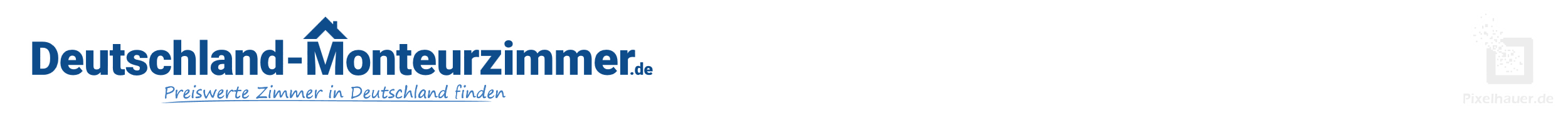 Über den Betrag von ____________________€          	Netto Betrag:  ________________________€						           
                                                                                        	+ ______ % MwSt. ____________________€Betrag in Worten: ____________________________________________________________________________
Von:	____________________________________	Für: _________________________________________________________________________	       _____________________________________
St.Nr./USt.-ID: _______________________________	St.Nr./USt.-ID: _____________________________Ort / Datum: _________________________________   	_________________________________________     	     	    Unterschrift des Empfängers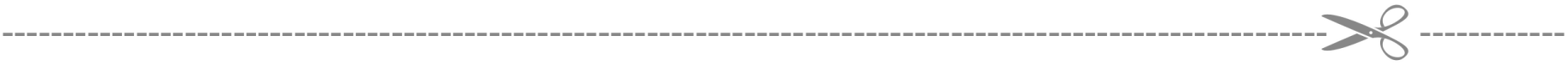 Quittung                                       	Quittungsnummer: _____________________Über den Betrag von ____________________€          	Netto Betrag:  ________________________€						           
                                                                                        	+ ______ % MwSt. ____________________€Betrag in Worten: ____________________________________________________________________________
Von:	____________________________________	Für: _________________________________________________________________________	       _____________________________________
St.Nr./USt.-ID: _______________________________	St.Nr./USt.-ID: _____________________________Ort / Datum: _________________________________   	_________________________________________Quittung                                       	Quittungsnummer: _____________________Über den Betrag von ____________________€          	Netto Betrag:  ________________________€						           
                                                                                        	+ ______ % MwSt. ____________________€Betrag in Worten: ____________________________________________________________________________
Von:	____________________________________	Für: _________________________________________________________________________	       _____________________________________
St.Nr./USt.-ID: _______________________________	St.Nr./USt.-ID: _____________________________Ort / Datum: _________________________________   	_________________________________________     	     	    Unterschrift des EmpfängersWICHTIG / ACHTUNG: Trotz sehr sorgfältiger Recherche zu unseren Vorlagen und Mustertexten / Musterverträgen können wir für die angebotenen Vorlagen und Muster keinerlei Haftung übernehmen. Sie verwenden unseren Vorlagen und Muster auf eigene Gefahr. Sie sollen Ihnen als Vorlage und Muster für Ihre eigene Texte / Schreiben dienen.